Антонразказ          Живяло в един град семейство, което имало дете на име Антон. Антон станал на 7 години и тръгнал на училище. Всеки ден той отивал в училището, но в клас не общувал с никого. Стоял си на чина сам. Когато някой се опитвал да го заговори, Антон му отвръщал с удар или с юмрук. През междучасията винаги намирал повод да се сбие със съучениците си. Когато някой го изпревари на излизане от класната стая, Антон го набивал. Ако поискал нещо от някого, го искал с удар или с блъскане. Децата го отбягвали. Плашели се от него. Учителите и директорът не знаели какво да правят. Антон винаги мълчал, когато го питали за нещо. Не искал да разговаря с никого. Родителите на децата от класа искали Антон да се премести в друго училище. Всички били недоволни от него и го наричали побойник. Майката и бащата на Антон били много притеснени. Те не знаели защо детето им е толкова буйно и как да му помогнат. Разпитвали го защо прави така, но той си мълчал и се мръщел.      Всеки ден Антон се връщал от училище и се затварял в стаята си. Сядал пред компютъра и така минавали дните му. Родителите му се прибирали уморени от работа и нямали време за него. Когато Антон ги помолел да си поиграят, те му отговаряли, че сега са заети. Изпращали го веднага в детската стая да си пише домашните и да си учи уроците. А Антон сядал пред компютъра и играел на разни игри, за да не се чувства самотен. В клас той ставал все по-буен и накрая учителите решили да го преместят в друго училище.       Антон се прибрал вкъщи и помолил баща си да поиграят. Той му отговорил както винаги, че няма време и го отпратил в детската стая да си учи уроците. След малко оттам започнал да се чува силен трясък. Двамата родители влезли и видели, че Антон плаче, хвърля, рита и чупи всичко пред себе си. Майка му го гушнала и го успокоила. Искала да си поговорят, но Антон мълчал. Накрая проговорил: „Вие не ме обичате. Никога нямате време за мене.” Тогава майката разбрала, че детето им е тъжно, защото се чувства самотно. От този миг тя си обещала, че винаги ще е до него.       През следващия съботен ден тя не отишла на работа. Закусили заедно и тръгнали на разходка. Почерпили се в сладкарница, отишли в зоопарка, хранели маймуните, гонели се и се забавлявали. Прибрали се вкъщи уморени, но доволни. На другия ден цялото семейство отишло на излет в планината. Вечерта се върнали, вечеряли и играли на разни игри. Антон бил много щастлив. Дори домашното си написал в хола заедно с баща му, а не сам в детската стая.    На другия ден отишъл на училище доволен и за първи път не се сбил с децата. От този ден Антон станал весело и спокойно дете. Вечер разказвал на родителите си всичко, което се е случило в училище. Те повече никога не му казвали, че са заети, а го изслушвали и го съветвали. През почивните дни тримата били винаги заедно. Децата от класа му станали приятели. А майка му и баща му се радвали, че детето им станало добро и щастливо.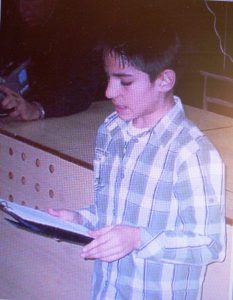 Иван Пашалиев, IV а клас                                                                                                                                                          Литературен клуб „Искри на                 словото”